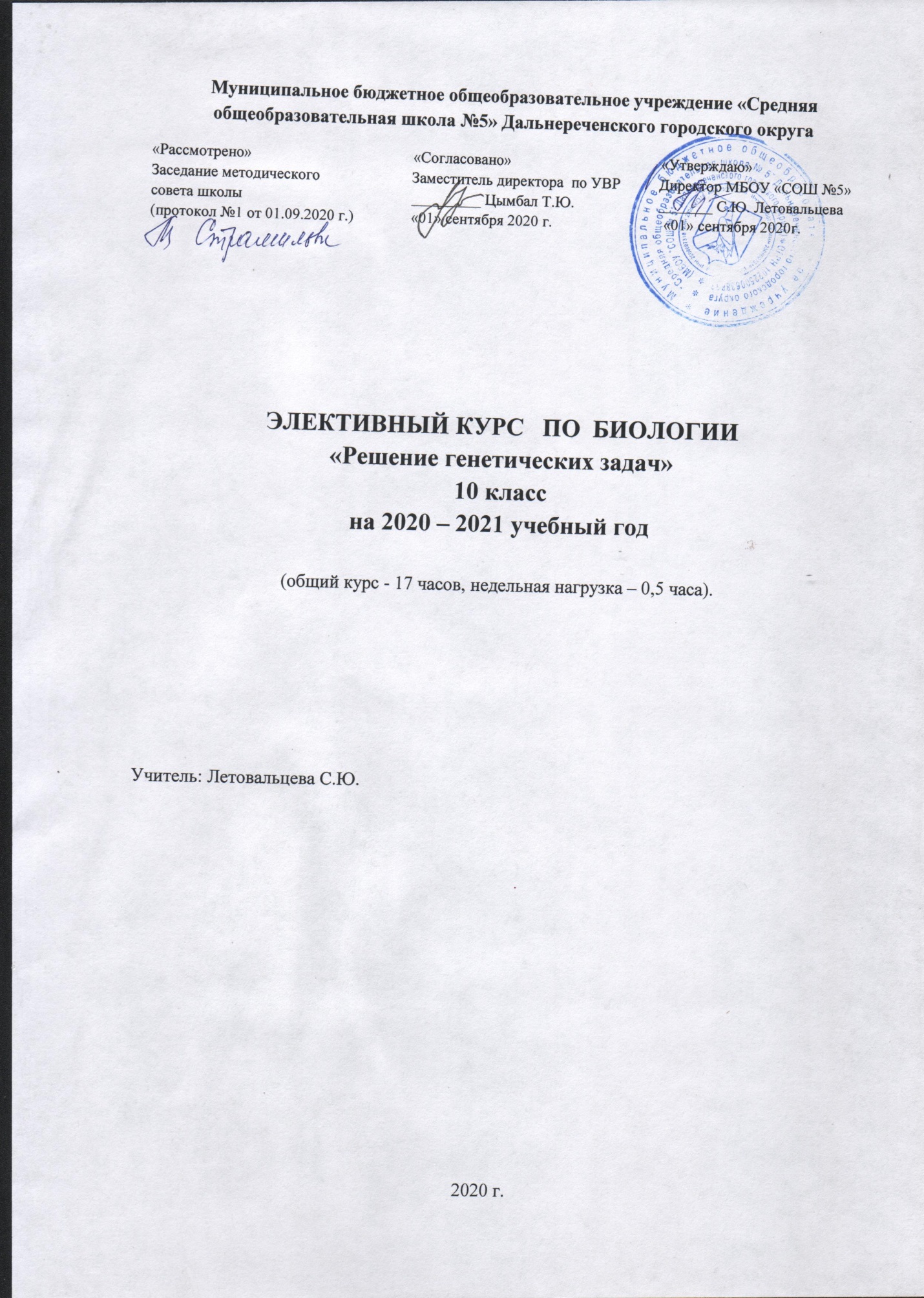 Пояснительная запискаПрограмма курса  «Решение генетических задач» предназначена для учащихся   10 и 11 классов, рассчитана на      34  часа (17 часов в 10 классе и 17 часов в 11 классе).Цель  элективного курса: - повысить уровень биологических знаний,- расширить знания и умения в решении сложных задач, -углубить знания о материальном мире и методах научного познания природы.Задачи  элективного курса:- подготовка к Единому государственному экзамену  по биологии;- закрепление материала, который ежегодно вызывает затруднения у многих выпускников, участвующих в ЕГЭ по биологии;- удовлетворение интересов учащихся, увлекающихся вопросами общей биологии;- формирование умений решать разнообразные задачи;- формирование умений работать с текстом, рисунками, схемами;- практическое применение полученных знаний в стандартных и нестандартных ситуациях.Содержание элективного курса : Курс занятий   рассчитан на 34 часа; составлен с учётом   основного  биологического  материала, изложенного  в учебнике  «Общая биология. 10 – 11 классы» авторов Захарова  В.Б., Мамонтова  С.Г., Сонина  Н.И. (профильный уровень), материалах методических пособий для учителя   для подготовки учащихся средней  школы к Единому государственному экзамену.Методы проведения занятий:лекция,беседа,решение тестовых заданий,решение задач, практические работы с использованием заданий, аналогичных экзаменационной работе.Ожидаемый результат.В процессе освоения курса учащиеся приобретают следующие умения:- осуществлять самостоятельный поиск биологической информации; - развитие умений по решению типовых и тематических тестовых заданий различного уровня сложности;- использовать приобретённые знания и умения в практической деятельности и повседневной жизни.УЧЕБНО – МЕТОДИЧЕСКИЙ  ПЛАНПЛАНИРОВАНИЕИспользуемая литература:№Название разделов, темКол – во часов (всего)Из них всего часов на:Из них всего часов на:№Название разделов, темКол – во часов (всего)теорияпрактикаВ 10 классе (17 часов).В 10 классе (17 часов).В 10 классе (17 часов).В 10 классе (17 часов).В 10 классе (17 часов).Раздел №1: Наследственная информация и реализация её в клеткеРаздел №1: Наследственная информация и реализация её в клеткеРаздел №1: Наследственная информация и реализация её в клеткеРаздел №1: Наследственная информация и реализация её в клеткеРаздел №1: Наследственная информация и реализация её в клетке1ДНК2112РНК. 2113Биосинтез белка.211Раздел №2: Основные закономерности явлений наследственностиРаздел №2: Основные закономерности явлений наследственностиРаздел №2: Основные закономерности явлений наследственностиРаздел №2: Основные закономерности явлений наследственностиРаздел №2: Основные закономерности явлений наследственности1Моногибридное скрещивание.2112Дигибридное скрещивание.2113Полигибридное скрещивание.2114Неполное доминирование.10,50,55Наследование признаков, сцепленных с полом.2116Множественный аллелизм и наследование групп крови.211В 11 классе (17 часов).В 11 классе (17 часов).В 11 классе (17 часов).В 11 классе (17 часов).В 11 классе (17 часов).7Взаимодействие генов. Комплиментарное взаимодействие.2118Эпистатическое взаимодействие генов.2119Полимерное действие генов.21110Плейотропное действие генов.21111Сцепленное наследование генов и кроссинговер.21112Анализ родословных.413Раздел №3: Механизм эволюционного процесса.Раздел №3: Механизм эволюционного процесса.Раздел №3: Механизм эволюционного процесса.Раздел №3: Механизм эволюционного процесса.Раздел №3: Механизм эволюционного процесса.1Генетика популяций.312№ урокаНазвание разделов, темСроки изучения учебного материалаСроки изучения учебного материалаУчащийся должен:Учащийся должен:№ урокаНазвание разделов, темСроки изучения учебного материалаСроки изучения учебного материалазнатьуметьВ 10 классе (17 часов).В 10 классе (17 часов).В 10 классе (17 часов).В 10 классе (17 часов).В 10 классе (17 часов).В 10 классе (17 часов).Раздел №1: Наследственная информация и реализация её в клеткеРаздел №1: Наследственная информация и реализация её в клеткеРаздел №1: Наследственная информация и реализация её в клеткеРаздел №1: Наследственная информация и реализация её в клеткеРаздел №1: Наследственная информация и реализация её в клеткеРаздел №1: Наследственная информация и реализация её в клетке1-2ДНК2-3-я недели января2021 года2-3-я недели января2021 годаПринцип комплиментарности, транскрипция, трансляция. Строить ДНК по и- РНК, белковой молекуле; вычислять содержание нуклеотидов цепи молекулы.3-4РНК. 4-5-я недели января2021 года4-5-я недели января2021 годаПринцип комплиментарности, транскрипция, трансляция. Строить РНК по ДНК, белковой молекуле; вычислять содержание нуклеотидов цепи молекулы.5-6Биосинтез белка.2-3-я недели февраля2-3-я недели февраляПроцесс образования пептидной связиСтроить молекулы белка по ДНК, и – РНКРаздел №2: Основные закономерности явлений наследственностиРаздел №2: Основные закономерности явлений наследственностиРаздел №2: Основные закономерности явлений наследственностиРаздел №2: Основные закономерности явлений наследственностиРаздел №2: Основные закономерности явлений наследственностиРаздел №2: Основные закономерности явлений наследственности7-8Моногибридное скрещивание.Моногибридное скрещивание.4-5-я недели февраля2021 годаГенотип, фенотип, гомозиготы, гетерозиготы, анализирующее скрещивание, доминантный и рецессивный признаки, альтернативные признаки.Решать задачи (наследование признаков, определение генотипа).9-10Дигибридное скрещивание.Дигибридное скрещивание.2-3-я недели марта2021 годаСвободное и случайное комбинирование, закон независимого комбинирования, ди-  и полигибридное скрещивание.Решать задачи (наследование признаков, определение генотипа).11-12Полигибридное скрещивание.Полигибридное скрещивание.4-я неделя марта, 1-я неделя апреля 2021 годаСвободное и случайное комбинирование, закон независимого комбинирования, ди-  и полигибридное скрещивание.Решать задачи (наследование признаков, определение генотипов).13Неполное доминирование.Неполное доминирование.2-я неделя апреля 2021 годаНеполное доминирование.Решать задачи (наследование признаков, определение генотипов).14-15Наследование признаков, сцепленных с полом.Наследование признаков, сцепленных с полом.3-4-я недели апреля2021 годаПоловые хромосомы, аутосомы.Решать задачи (наследование признаков, определение генотипов).16-17Множественный аллелизм и наследование групп крови.Множественный аллелизм и наследование групп крови.2-3-я недели мая2021 годаРезус – фактор,  резус – положительный, резус – отрицательный, аллели.Решать задачи (определение и наследование групп крови, определение генотипов).В 11 классе (17 часов).В 11 классе (17 часов).В 11 классе (17 часов).В 11 классе (17 часов).В 11 классе (17 часов).В 11 классе (17 часов).18-19Взаимодействие  генов.Комплиментарное взаимодействие.Взаимодействие  генов.Комплиментарное взаимодействие.1-2-я недели сентября 2021 годаЭпистаз, плейотропия, полимерия, комплиментарное взаимодействие, пенетрантность.Характеризовать и отличать типы взаимодействия генов.20-21Эпистатическое взаимодействие генов.Эпистатическое взаимодействие генов.3-4-я недели сентября 2021 годаЭпистаз.Решать задачи (типы взаимодействия неаллельных генов).22-23Полимерное действие генов.Полимерное действие генов.1-2-я недели октября 2021 годаПолимерия.Решать задачи (типы взаимодействия неаллельных генов).24-25Плейотропное действие генов.Плейотропное действие генов.3-4-я недели октября 2021 годаПлейотропия.Решать задачи (типы взаимодействия неаллельных генов).26-27Сцепленное наследование генов и кроссинговер.Сцепленное наследование генов и кроссинговер.5-я неделя октября, 2-я неделя ноября 2021 годаКроссинговер, закон сцепления генов Моргана, частота кроссинговера, морганида.Решать задачи (определение частоты кроссинговера, расстояния между генами в хромосоме).28-31Анализ родословных.Анализ родословных.4-5-я недели ноября, 1-2-я недели декабря 2021 года Генеалогический метод, пробанд, сибсы, Решать задачи (наследование признаков в ряду поколений).Раздел №3: Механизм эволюционного процесса.Раздел №3: Механизм эволюционного процесса.Раздел №3: Механизм эволюционного процесса.Раздел №3: Механизм эволюционного процесса.Раздел №3: Механизм эволюционного процесса.Раздел №3: Механизм эволюционного процесса.32-34Генетика популяций.3-5-я недели декабря 2021 года3-5-я недели декабря 2021 годаЗакон Харди – Вайнберга чистоты генотипов.Решать задачи (наследование признаков в популяции).№Название литературыАвторИздательство, место изданияГод издания1Методические указания по решению различных типов генетических задач.Соколов В.Г.УГПИ, Уссурийск19892Биология. Самостоятельная подготовка к ЕГЭ. Универсальные материалы с методическими рекомендациями, решениями и ответами. Соколова Н.А.Маклакова А.С.Сарычева Н.Ю.Каменский А.А.«Экзамен», Москва20113Биология. ЕГЭ. Пособие для подготовки к экзамену.Ключникова Н.М.Пятунина С.К.Романова А.П.Зайцева Е.Ю.«Экзамен», Москва20084Биология. ЕГЭ. Типовые тестовые задания.Богданов Н.А.«Экзамен»,Москва20105Биология. ЕГЭ. Практикум.Деркачёва Н.И.Соловьёв А.Г.«Экзамен»,Москва20086Экология. 100 экзаменационных ответов. Экспресс – справочник для студентов ВУЗОВ.Денисов В.В.Денисова И.А.«МарТ»,Москва – Ростов – на - Дону20047Биология. ЕГЭ. Универсальные материалы для подготовки учащихся. Калинова С.Г.Мягкова А.Н.Резникова В.З.«Интеллект – Центр», Москва20118Биология. Подготовка к ЕГЭ. Вступительные испытания.Богданов Н.А.Каменский А.А.Сарычева Н.Ю.Соколова Н.А.«Экзамен»,Москва20109Биология. Контрольно-измерительные материалы.10 класс.Богданов Н.А.ООО «ВАКО»,Москва2013